____________________________________________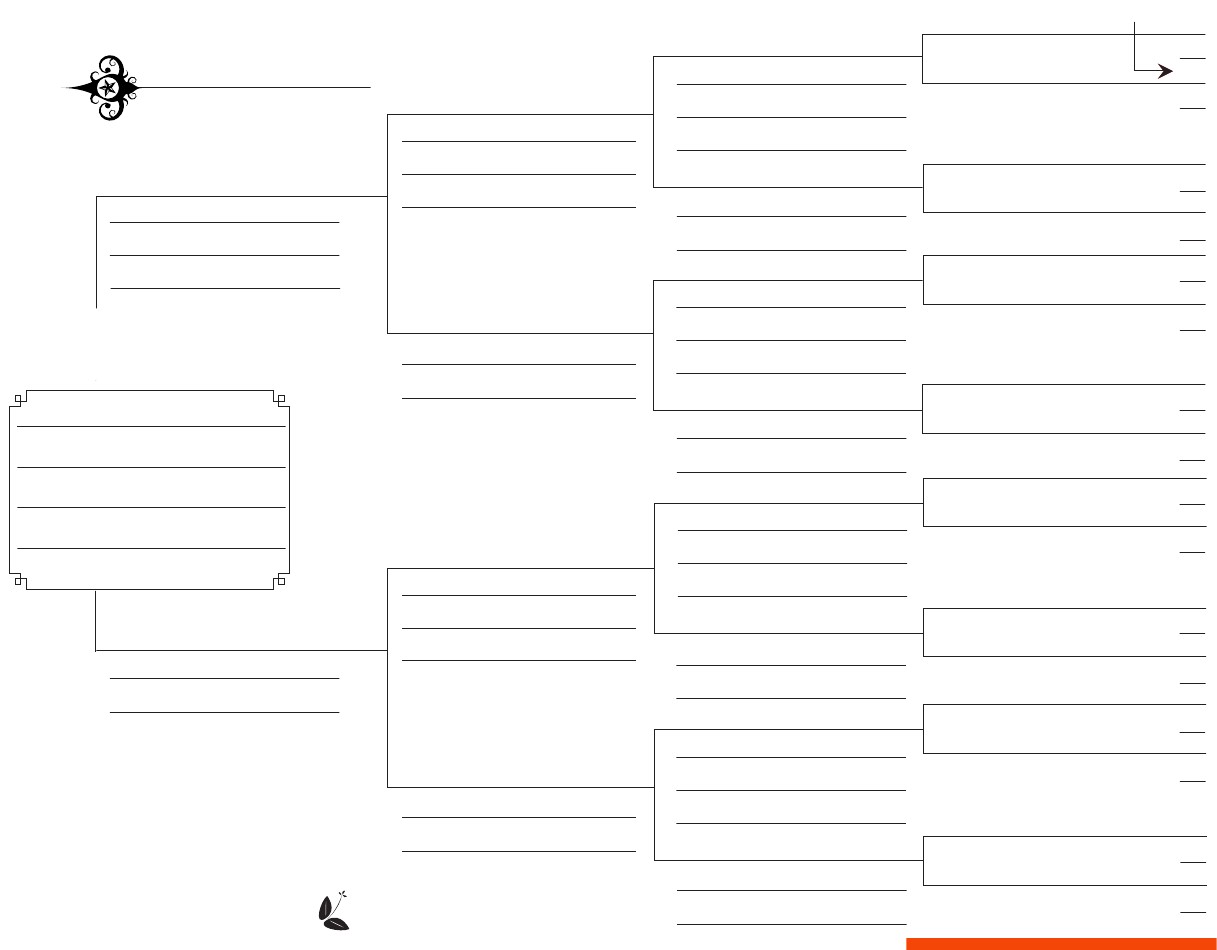 4Chart # ____1 on this chart is = ____ on chart # ____Birth date and place16817Birth date and placeMarriage date and placeView chart # ____Death date and place18192Birth date and placeMarriage date and place9Birth date and placeDeath date and placeMarriage date and place105Birth date and placeDeath date and place2021Death date and placeBirth date and placeMarriage date and place1Death date and place2223Death date and placeBirth date and place11Birth date and placeMarriage date and place12Death date and placeDeath date and place2425Birth date and placeSpouse6Birth date and placeMarriage date and placeDeath date and place26273Birth date and placeMarriage date and place13Birth date and placeDeath date and placeDeath date and place14Death date and place28297Birth date and placeBirth date and placeMarriage date and placeDeath date and place3031Death date and place15Birth date and placelogoDeath date and placeFive Generation Family Tree Chart